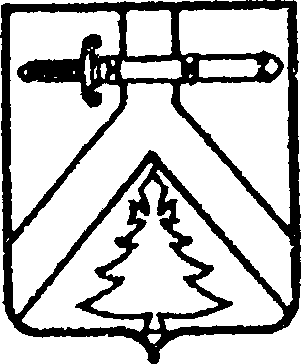 АДМИНИСТРАЦИЯ АЛЕКСЕЕВСКОГО СЕЛЬСОВЕТАКУРАГИНСКОГО РАЙОНА КРАСНОЯРСКОГО КРАЯПОСТАНОВЛЕНИЕ00.00.2020                                           с. Алексеевка                               № Проект                            Руководствуясь статьей 8.2 Федерального закона от 26 декабря 2008 года № 294-ФЗ «О защите прав юридических лиц и индивидуальных предпринимателей при осуществлении государственного контроля (надзора) и муниципального контроля», руководствуясь Уставом Алексеевского сельсовета Курагинского района, ПОСТАНОВЛЯЮ:1. Утвердить Программу профилактики нарушений обязательных требований в сфере муниципального контроля на территории МО Алексеевский сельсовет на 2020 год и плановый период 2021-2022 гг. согласно приложению.2. Органам муниципального контроля и должностным лицам, уполномоченным на осуществление муниципального контроля в соответствующих сферах деятельности, обеспечить выполнение Программы профилактики нарушений, утвержденной пунктом 1 настоящего Постановления.           3. Контроль за  исполнением  данного  постановления оставляю  за  собой.           4.  Опубликовать  постановление  в газете «Алексеевские вести» и на  «Официальном  интернет - сайте администрации Алексеевского сельсовета» (Alekseevka.bdu.su).          5. Постановление вступает в силу со дня его официального опубликования (обнародования)      Главы сельсовета                                                               Романченко М.В.Приложениек Постановлению администрацииПрограмма профилактики нарушений юридическими лицами и индивидуальными предпринимателями обязательных требований при организации и осуществлении муниципального контроля на территории МО Алексеевский сельсоветНастоящая Программа разработана в целях организации проведения органами муниципального контроля администрации МО Алексеевский сельсовет профилактики нарушений юридическими лицами и индивидуальными предпринимателями обязательных требований, оценка соблюдения которых является предметом муниципального контроля. 2. Целью Программы являются:- предупреждение нарушений юридическими лицами, индивидуальными предпринимателями, осуществляющими на территории МО Алексеевский сельсовет: хозяйственную деятельность в области землепользования;деятельность по управлению многоквартирными домами;работы по содержанию автомобильных дорог местного значения, земляных работ в границах полосы отвода автомобильных дорог, работ по прокладке и переустройству инженерных коммуникаций в границах полосы отвода автомобильных дорог, работ по строительству, реконструкции, капитальному ремонту объектов дорожного сервиса, размещаемых в границах полосы отвода автомобильных дорог, установке и дальнейшей эксплуатации рекламных конструкций в границах отвода автомобильных дорог, обслуживанию водоотводных сооружений автомобильных дорог, перевозки по автомобильным дорогам опасных, тяжеловесных и (или) крупногабаритных грузов.	- обеспечение исполнения юридическими лицами, индивидуальными предпринимателями обязательных требований законодательства в указанных сферах деятельности, включая устранение причин, факторов и условий, способствующих возможному нарушению требований, оценка соблюдения которых является предметом муниципального контроля;- создание мотивации к добросовестному поведению вышеуказанных лиц;- формирование единого понимания у вышеуказанных лиц обязательных требований;- выявление типичных нарушений обязательных требований и подготовка предложений по их профилактике;- предотвращение ущерба охраняемым законом ценностям.3. Задачами Программы являются:- укрепление системы профилактики нарушений обязательных требований, оценка соблюдения которых является предметом муниципального контроля;- выявление причин, факторов и условий, способствующих нарушению указанных требований;- разработка мероприятий, направленных на устранение и предупреждение нарушений обязательных требований; - повышение правосознания и правовой культуры юридических лиц и индивидуальных предпринимателей.Виды муниципального контроля, осуществляемого администрацией МО Алексеевский сельсовет:Мероприятия по профилактике нарушений, реализуемые администрацией МО Алексеевский сельсоветОб утверждении Программы профилактики нарушений юридическими лицами и индивидуальными предпринимателями обязательных требований в сфере муниципального контроля на территории МО Алексеевский сельсовет на 2020 год и плановый период 2021-2022 гг.№п/пНаименование вида муниципального контроляНаименование отраслевых органов администрации МО, осуществляющих муниципальный контроль1Муниципальный земельный контроль на территории МО Администрация Алексеевского сельсовета2Муниципальный жилищный контроль на территории МОАдминистрация Алексеевского сельсовета3Муниципальный контроль за сохранностью автомобильных дорог местного значения на территории МОАдминистрация Алексеевского сельсоветаN п/пНаименование мероприятияСрок исполненияОтветственный исполнитель1Размещение на официальном сайте Администрации муниципального образования перечней нормативных правовых актов или их отдельных частей, а также текстов, соответствующих нормативных правовых актов, содержащих обязательные требования, оценка соблюдения которых является предметом:- муниципального земельного контроля;- муниципального контроля за сохранностью автомобильных дорог местного значения;- муниципального жилищного контроляпостоянно по мере необходимостиЗаместитель Главы сельсовета2Обобщение практики с указанием наиболее часто встречающихся случаев нарушений обязательных требований по итогам ________(указать предшествующий год) года с рекомендациями в отношении мер, которые должны приниматься юридическими лицами, индивидуальными предпринимателями в целях недопущения таких нарушенийI кварталЗаместитель Главы сельсовета3Информирование юридических лиц, индивидуальных предпринимателей по вопросам соблюдения обязательных требований путем:1) разработки и опубликования руководств по соблюдению обязательных требований;2) разъяснительной работы в средствах массовой информации;3) подготовки и распространения комментариев о содержании новых нормативных правовых актов, устанавливающих обязательные требования, внесенных изменениях в действующие акты, сроках и порядке вступления их в действие, а также рекомендаций о проведении необходимых организационных, технических мероприятий, направленных на внедрение и обеспечение соблюдения обязательных требованийпостоянно по мере необходимостиСпециалист сельсовета4Внесение юридическим лицам и индивидуальным предпринимателям предостережений о недопустимости нарушения обязательных требований в соответствии со статьей 8.2 Федерального закона от 26.12.2008 N 294-ФЗ "О защите прав юридических лиц и индивидуальных предпринимателей при осуществлении государственного контроля (надзора) и муниципального контроля"постоянно по мере необходимостиГлава сельсовета5Проведение консультаций по вопросам соблюдения обязательных требований, требований, установленных муниципальными правовыми актамипостоянно по мере необходимостиЗаместитель Главы сельсовета